NUMBER:  2016 / 04 / 21    TO:FROM:	Ryan Collins, A/Director, Participation BranchDATE:	21 April 2016SUBJECT:	2016 Victorian Training Awards – Nominations close in two weeksACTIONS / CRITICAL DATES:Nominations close for 2016 Victorian Training Awards on Friday 6 May.Victorian Community Training Provider Award category only for Learn Local organisations - $10,000 prize money available. Nomination information available at http://www.education.vic.gov.au/about/awards/Pages/vta.aspx  ____________________________________________________________________________________Nominations for the 2016 Victorian Training Awards will close in less than two weeks on Friday 6 May.The ACFE Board is proud to again be sponsoring the Victorian Community Provider of the Year Award category this year, specifically for Learn Local organisations that were registered with the ACFE Board to deliver pre-accredited training during 2015. This Award recognises and celebrates the exceptional work of Learn Local organisations in developing skills and confidence among those facing barriers to education.This is a great opportunity to promote your organisation and the sector and all Learn Local organisations that are breaking down barriers for students are encouraged to apply. The winning organisation will receive a $10,000 prize.In 2015, Nhill Learning Centre won this Award and as a result received significant promotional opportunities including:Department of Education: http://www.education.vic.gov.au/about/awards/Pages/vtawinandfin2015.aspx Victorian Government:  http://www.premier.vic.gov.au/2015-victorian-training-awards-winners-announced/The Weekly Advertiser:  http://www.theweeklyadvertiser.com.au/2015/09/02/nhill-centre-wins-state-training-award/The Wimmera Mail Times:  http://www.mailtimes.com.au/story/3318895/learning-centre-wins-big/ Diversitat and Wellsprings for Women were well deserved finalists in 2015.To nominate for the Victorian Community Training Provider of the Year award, visit http://www.education.vic.gov.au/about/awards/Pages/vta.aspx to read the criteria and submit your nomination online.The Victorian Training Awards will be presented at a gala ceremony in Melbourne on Friday 26 August 2016.Don’t forget:Learn Local organisations can still nominate for other general Victorian Training Award organisational categories and encourage students to nominate for the individual awards. Nominations for the ACFE Board’s 2016 Victorian Learn Local Awards close on Friday 3 June - prize money is available of up to $10,000 for winners and $1,000 for every finalist. See: http://www.education.vic.gov.au/learnlocalawards 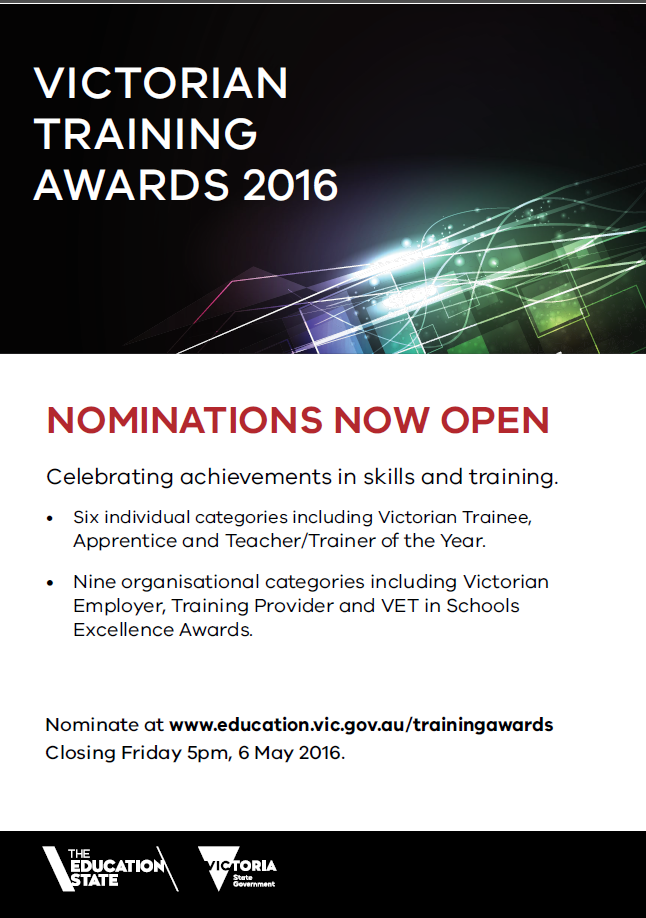 Learn Local organisations – ALL Learn Local stakeholders ACFE Regional CouncilsAdult Education InstitutionsParticipation Branch staff